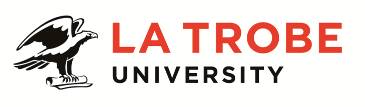 Further information about:La Trobe University - http://www.latrobe.edu.au/about 	College of Science, Health and Engineering – http://latrobe.edu.au/sheFor enquiries only contact:Associate Professor, Michael Dillon, Head of Department. TEL: +61 3 9479 5889, Email: michael.dillon@latrobe.edu.auLevel E – Professor of DieteticsA Level E teaching and research academic is expected to be an internationally acknowledged leader in their discipline or professional field. They will design and lead curriculum development, teach in their area of expertise, and conduct and publish, or otherwise disseminate, the highest quality research that is focussed on engagement and impact. They will also foster excellence in teaching and research/scholarship in that discipline or professional field at La Trobe, and through relevant national and international external bodies. All Professors are members of the University’s Academic Board and are expected to contribute to the leadership not only of their School and College, but also of the University as a whole. Position Context The College of Science, Health and Engineering is comprised of 9 Schools and sixteen Departments with 1,000 staff and 16,000 students, including 900 PhD students across La Trobe’s multi-campus operations. The College offers a range of general and specialist undergraduate and postgraduate courses that are rigorous and attuned to meeting the needs of students in ensuring their readiness to work in changing environments. The College has an outstanding reputation for research excellence, for research translation and for building strong relationships with industry partners. The School of Allied Health, Human Services and Sport, is the largest education and training provider of its kind in Australia and comprises the disciplines of Physiotherapy, Speech Pathology, Audiology, Occupational Therapy, Podiatry, Prosthetics and Orthotics, Dietetics & Human Nutrition, Orthoptics, Social Work and Social Policy, and Sports and Exercise Science (including Sports Analytics and Sports Coaching and Development). These disciplines are organised into four departments: Department of Physiotherapy, Podiatry and Prosthetics and Orthotics; Department of Dietetics, Human Nutrition and Sport;Department of Occupational Therapy, Social Work & Social Policy;Department of Speech Pathology, Orthoptics and Audiology;The School of Allied Health, Human Services and Sport also includes three research centres, as well as an emerging area of research in chronic disease rehabilitation. Established centres include:La Trobe Sport and Exercise Medicine Research Centre (LASEM), Living with Disability Research Centre (LiDS), Centre for Aphasia Recovery and Rehabilitation ResearchThe School currently provides education for more than 4,000 students at entry to practice and higher degree levels. The School has revenue of approximately $70M and employs approximately 160 continuing and fixed term staff.The discipline of Dietetics and Human Nutrition is committed to the design and delivery of high quality teaching and learning using a range of contemporary teaching methods including online and blended learning across its range of courses: the Bachelor of Human Nutrition, Bachelor of Food and Nutrition, Bachelor of Applied Science/Master of Dietetic Practice, and Master of Dietetic Practice. It is also expected that a Level E academic would make a significant contribution to the discipline’s research effort including attracting research income, supervision of higher degree students, and in doing so contribute to retaining the ERA 5 rating for Dietetics and Human Nutrition. The discipline has considerable expertise in Mediterranean diet interventions, clinical and sports nutrition, gut health, nutrition counseling and personalized nutrition. Commensurate with the expectations of a senior academic leader, the incumbent will be expected to promote a collegial culture of excellence and support a number of the University’s strategies such as the new hubs for food and agriculture and health and wellbeing. The incumbent may also be called upon to serve as the Head of Department of Dietetics, Human Nutrition and Sport, or the discipline Lead of Dietetics and Human Nutrition. Duties at this level may include: Provide academic leadership in the development and teaching of the discipline/ program, at undergraduate and postgraduate levels Lead course level curriculum design and develop and coordinate courses.Take a leading role in the professional field, nationally and internationally.Strengthen the existing capability of La Trobe University and further enhance its reputation as a leader in teaching and research.Conduct research of the highest quality and/or impact. Publish, or otherwise disseminate, in leading international journals and/or invited presentation at international conferences.Supervise Higher Degree by Research (HDR), honours and/or postgraduate research students.Provide academic leadership to ensure the development and maintenance of a robust research culture in the discipline/professional field at La Trobe. Obtain necessary research funding from contracts/grants/consultancies.Play a leading role in discipline-based mentoring and supporting the development of more junior research and teaching staff within the Department/School/University.Provide leadership to the university/school/department/discipline by undertaking major management and planning responsibilities, and chairing school, faculty, university committees/working parties.Promote the University and discipline by participating in appropriate local, national and/or international organisations and events. Have a significant influence on practice in a clinical/professional field nationally or internationally, as a result of teaching, research, scholarship and innovation.Undertake other duties commensurate with the classification and scope of the position as required by the Head of School.Key Selection Criteria ESSENTIAL PhD and recognised degree in dietetics (from an accredited Australian program or qualifications recognised by the Dietitians Association of Australia if overseas educated)Proven commitment to the highest quality teaching in related discipline or professional fields, including evidence of leadership in teaching and curriculum development at postgraduate levels.Demonstrated ability to attract honours/postgraduate research students and supervise to successful completion.Distinguished record of nationally and/or internationally recognised research, with evidence of the highest quality and/or impact. Where relevant evidence of citations and journal rankings should be given. Evidence of an international reputation in the appointee’s professional field, and of significant national and international influence on their profession. Evidence of achievement in fostering and supporting research teams, a research culture and in mentoring early career staff. Strong record of external research funding through competitive grants, industry grants or consultancies.Excellent interpersonal skills with a proven ability to build robust working relationships with academic and professional staff across the University.Evidence of effective leadership and management at department/school/college and/or university level.Demonstrated ability to lead teams and promote a collaborative and collegial manner.DESIRABLE Graduate Certificate in Higher Education or equivalent Familiarity with of learning management systems such as Canvas, Pebble Pad or MoodleResearch interests that are well aligned to the focus of one or more of the University’s Research Focus Areas or the School’s research centresOther relevant informationThe position description is indicative of the initial expectation of the role and subject to changes to University goals and priorities, activities or focus of the job.Essential Compliance RequirementsTo hold this La Trobe University position the occupant must:hold, or be willing to undertake and pass, a Victorian Working With Children Check; ANDtake personal accountability to comply with all University policies, procedures and legislative or regulatory obligations; including but not limited to TEQSA and the Higher Education Threshold Standards.  La Trobe Cultural QualitiesOur cultural qualities underpin everything we do. As we work towards realising the strategic goals of the University we strive to work in a way which is aligned to our four cultural qualities:We are Connected:  We connect to the world outside — the students and communities we serve, both locally and globally.We are Innovative:  We tackle the big issues of our time to transform the lives of our students and society. We are Accountable:  We strive for excellence in everything we do. We hold each other and ourselves to account, and work to the highest standard.We Care:  We care about what we do and why we do it. We believe in the power of education and research to transform lives and global society. We care about being the difference in the lives of our students and communities.For Human Resource Use OnlyInitials:		Date:Position DescriptionTeaching and Research - Professor of DieteticsTeaching and Research - Professor of DieteticsPosition No:NewDepartment:Dietetics, Human Nutrition and SportSchool:School of Allied Health, Human Services and SportCampus/Location:Melbourne, BundooraClassification:LEVEL E – ProfessorEmployment Type:Full time, ContinuingPosition Supervisor:Number:Dietetics, Human Nutrition and Sport NewOther Benefits:http://www.latrobe.edu.au/jobs/working/benefits Position Description